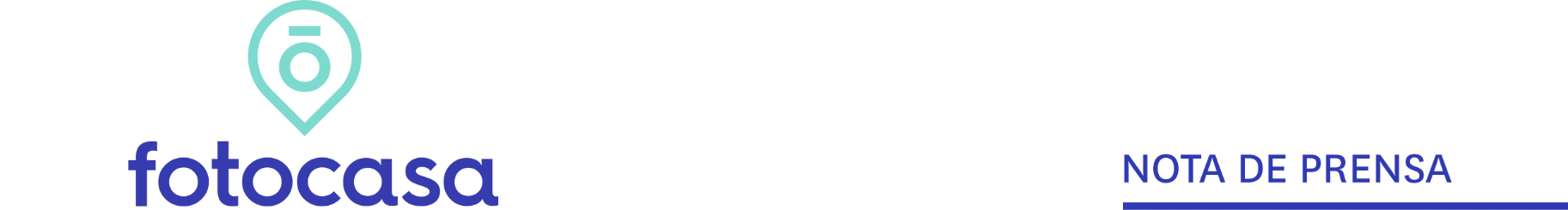 *Esta nota sustituye a la enviada el 17 de junio que contenía errores de cálculo debido a un error técnico*MAYO: PRECIO VIVIENDA EN ALQUILEREl precio del alquiler sube un 7,1% interanual en España en mayoEl precio medio de la vivienda de España se sitúa en el mes de mayo en los 12,48 €/m2 al mes y sube un 1,4% mensualNueve comunidades superan los precios máximos del alquilerCalvià, Barcelona y Madrid superan los 20,00 €/m2 al mes en mayo
Madrid, 19 de junio de 2024En España el precio de la vivienda en alquiler sube un 1,4% en su variación mensual y sube un 7,1% en su variación interanual, situando su precio en 12,48 €/m2 al mes en mayo, según los datos del Índice Inmobiliario Fotocasa. Variación mensual e interanual por mesesSi analizamos los precios del alquiler respecto a los de hace un año, vemos que todas las comunidades incrementan el precio interanual en mayo. Si el pasado mes de abril eran diez las comunidades se superan los dos dígitos, en los datos de mayo son siete y son: Asturias (16,6%), Madrid (14,2%), Castilla-La Mancha (13,0%), Baleares (13,0%), Galicia (11,2%), País Vasco (11%) y la Comunitat Valenciana (10%). Le siguen las regiones de Castilla y León (8,5%), Extremadura (8,1%), Cataluña (8%), Cantabria (7,9%), Canarias (7,6%), Andalucía (7,2%), Murcia (7,1%), Aragón (5,8%), Navarra (4,1%) y La Rioja (3,3%). En mayo de 2024 ya son nueve las comunidades que superan los precios máximos del alquiler por metro cuadrado al mes. Las zonas de España con los máximos precios de toda la serie histórica son: Baleares con 18,75 €/m2 al mes, Madrid con 18,69 €/m2 al mes, País Vasco con 15,76 €/m2 al mes, Cantabria con 13,16 €/m2 al mes, Comunitat Valenciana con 12,29 €/m2 al mes, Asturias con 10,12 €/m2 al mes, Galicia con 9,31 €/m2 al mes, Extremadura con 6,86 €/m2 al mes y Andalucía con 10,54 €/m2 al mes.En cuanto al ranking de Comunidades Autónomas (CC.AA.) con el precio de la vivienda más caras para alquilar una vivienda en España, en los primeros lugares se encuentran Baleares y Madrid, con los precios de 18,75 €/m2 al mes y los 18,69 €/m2 al mes, respectivamente. Le siguen siete comunidades más con precios superiores a los 10,00 €/m2 al mes y son: Cataluña con 16,99 €/m2 al mes, País Vasco con 15,76 €/m2 al mes, Canarias con 13,63 €/m2 al mes, Cantabria con 13,16 €/m2 al mes, Comunitat Valenciana con 12,29 €/m2 al mes, Navarra con 11,59 €/m2 al mes, Andalucía con 10,54 €/m2 al mes y Asturias con 10,12 €/m2 al mes.CCAA con precio, variación mensual e interanualProvincias de EspañaEn 45 de las 47 provincias se incrementa el precio interanual de la vivienda en alquiler en mayo de 2024, exceptuando Jaén y Huelva. Los incrementos superiores al 10% se dan en 18 provincias, según el Índice Inmobiliario Fotocasa. El orden de las provincias con los incrementos interanuales superior al 10% son: Girona (20,3%), Cáceres (20,2%), Asturias (16,6%), Segovia (16,5%), Huesca (16,4%), Cuenca (16,4%), Madrid (14,2%), Castellón (13,6%), Illes Balears (13,0%), Zamora (12,5%), Pontevedra (12,4%), Teruel (12,4%), A Coruña (12,2%), Bizkaia (11,4%), Sevilla (10,9%), Ávila (10,6%), Valencia (10,6%) y Santa Cruz de Tenerife (10,5%).En cuanto a los precios, 19 provincias superan los 10,00 euros el metro cuadrado al mes. Las tres provincias más caras son Illes Balears con 18,75 €/m2 al mes, seguida de Madrid con 18,69 €/m2 al mes y Barcelona con 18,45 €/m2 al mes.Provincias con precio, variación mensual e interanualCapitales de provinciaEl precio del alquiler interanual sube en 41 de las 43 capitales con variación interanual analizadas por Fotocasa. Si vemos con detalle las capitales con variación interanual analizadas, se contabilizan 16 capitales con subidas interanuales de dos dígitos y son: Ciudad Real (27%), Santa Cruz de Tenerife (23,3%), Cáceres (18,7%), Girona (18,5%), Palma de Mallorca (17,5%), Ávila (16,8%), A Coruña (16,3%), Santander (14,4%), Castellón de la Plana (14,2%), Segovia (14%), Toledo (12,9%), León (12,7%), Madrid (12,4%), Valencia (11,3%), Oviedo (11%) y Sevilla (10,6%). En cuanto al precio por metro cuadrado en mayo, vemos que 20 ciudades sobrepasan los 10,00 €/m2 al mes y de hecho hay dos, Barcelona y Madrid, que superan los 20 €/m2 al mes. Tan solo Jaén capital tiene el precio de 6,00 €/m2 al mes, en concreto 6,86 €/m2 al mes.  En 13 de las 43 capitales analizadas por Fotocasa se superan los precios máximos del alquiler por metro cuadrado al mes en mayo. Las capitales que han tocado techo son: Barcelona con 22 €/m2 al mes, Madrid capital con 20,17 €/m2 al mes, Palma de Mallorca con 18,71 €/m2 al mes, Sevilla capital con 12,78 €/m2 al mes, Pamplona / Iruña con 12,14 €/m2 al mes, Santander con 11,99 €/m2 al mes, A Coruña capital con 11,39 €/m2 al mes, Salamanca capital con 9,64 €/m2 al mes, Murcia capital con 8,88 €/m2 al mes, Córdoba capital con 8,39 €/m2 al mes, Castellón de la Plana / Castelló de la Plana con 8,29 €/m2 al mes, Ávila capital con 8,20 €/m2 al mes y Badajoz con 7,66 €/m2 al mes.MunicipiosEn el 89 de 98 municipios analizados en mayo el precio de las viviendas en alquiler se ha incrementado respecto al año anterior. La ciudad de Lucena, en Córdoba, es donde más se ha incrementado el precio en mayo, en concreto un 32,4%. Le siguen las ciudades con incrementos superiores al 15% en un año y son: Gijón (27,6%), Ciudad Real capital (27,6%), Sant Cugat del Vallès (26%), Santa Cruz de Tenerife capital (23,3%), Terrassa (20%), L’Hospitalet de Llobregat (18,8%), Santa Cruz de Tenerife capital (23,3%), Cáceres (18,7%), Girona (18,5%), Pozuelo de Alarcón (17,8%), Palma de Mallorca (17,5%), Gandía (16,9%), Ávila (16,8%), Linares (16,8%) y A Coruña (16,3%). En cuanto al precio por metro cuadrado en mayo, vemos que hay 3 municipios que superan los 20,00 €/m2 al mes y son Calvià (22,33 €/m2 al mes), Barcelona (22,00 €/m2 al mes) y Madrid (20,17 €/m2 al mes). Le siguen Sant Cugat del Vallès (19,79 €/m2 al mes), L’Hospitalet de Llobregat (19,72 €/m2 al mes), Laredo (19,47 €/m2 al mes), Donostia-San Sebastián (19,30 €/m2 al mes), La Moraleja (19,25 €/m2 al mes) y Sanxenxo (19,01 €/m2 al mes). Municipios con precio, variación mensual e interanualDistritos de Madrid El precio del alquiler sube en mayo en 18 de los distritos con variación interanual. Los distritos con los mayores incrementos son: Vicálvaro (29,6%), Villaverde (21,4%), Ciudad Lineal (19,9%), Chamartín (18,0%), Arganzuela (17,9%), Tetuán (13,6%), Latina (12,9%), Fuencarral - El Pardo (12,7%), Retiro (12,3%), Chamberí (11,5%), Puente de Vallecas (10,3%) y San Blas (10,0%).En cuanto al precio por metro cuadrado, todos distritos analizados tienen un precio por encima de los 15,00 €/m2 al mes. El distrito más caro para vivir en alquiler es Barrio de Chamberí con 22,99 €/m2 al mes, Barrio de Salamanca con 22,53 €/m2 al mes y Centro con 22,05 €/m2 al mes. Distritos con precio, variación mensual e interanualDistritos de Barcelona El precio del alquiler sube en mayo en ocho distritos de Barcelona. El incremento más acusado se registra en Sarrià-Sant Gervasi (9,5%), Sants-Monjuïc (8,7%), Gràcia (8,7%), Horta-Guinardò (8,4%) y Sant Martí (8,3%). En cuanto al precio por metro cuadrado, en seis de los distritos se han superado los 20,00 euros el metro cuadrado al mes: Eixample con 22,70 €/m2 al mes, Ciutat Vella con 22,52 €/m2 al mes, Sarrià - Sant Gervasi con 22,33 €/m2 al mes, Sant Martí (22,32 €/m2 al mes), Gràcia (22,32 €/m2 al mes) y Sants-Monjuïc (21,13 €/m2 al mes). Distritos con precio, variación mensual e interanualSobre FotocasaPortal inmobiliario que cuenta con inmuebles de segunda mano, promociones de obra nueva y viviendas de alquiler. Cada mes genera un tráfico de 34 millones de visitas (75% a través de dispositivos móviles). Mensualmente elabora el índice inmobiliario Fotocasa, un informe de referencia sobre la evolución del precio medio de la vivienda en España, tanto en venta como en alquiler. Toda nuestra información la puedes encontrar en nuestra Sala de Prensa. Fotocasa pertenece a Adevinta, una empresa 100% especializada en Marketplaces digitales y el único “pure player” del sector a nivel mundial. Más información sobre Fotocasa. Sobre Adevinta SpainAdevinta Spain es una compañía líder en marketplaces digitales y una de las principales empresas del sector tecnológico del país, con más de 18 millones de usuarios al mes en sus plataformas de los sectores inmobiliario (Fotocasa y habitaclia), empleo (InfoJobs), motor (coches.net y motos.net) y compraventa de artículos de segunda mano (Milanuncios).Los negocios de Adevinta han evolucionado del papel al online a lo largo de más de 40 años de trayectoria en España, convirtiéndose en referentes de Internet. La sede de la compañía está en Barcelona y cuenta con una plantilla de 1.200 personas comprometidas con fomentar un cambio positivo en el mundo a través de tecnología innovadora, otorgando una nueva oportunidad a quienes la están buscando y dando a las cosas una segunda vida.Adevinta tiene presencia mundial en 10 países. El conjunto de sus plataformas locales recibe un promedio de 3.000 millones de visitas cada mes. Más información en adevinta.esDepartamento Comunicación FotocasaAnaïs Lópezcomunicacion@fotocasa.es620 66 29 26Llorente y Cuenca    			       	Fanny Merinoemerino@llyc.global		663 35 69 75 						Judit Campillosjcampillos@llyc.global		699 13 91 53Alicia Salvatellaalicia.salvatella@llyc.global697 65 54 68Comunidad AutónomaMayo 2024(€/m² al mes)Variaciónmensual (%)Variación interanual (%)% respecto a media nacionalAndalucía 10,54 € 1,3%7,2%-13,0%Aragón 9,49 € 0,6%5,8%-21,7%Asturias 10,12 € 1,0%16,6%-16,5%Baleares 18,75 € 3,4%13,0%54,7%Canarias 13,63 € -0,9%7,6%12,5%Cantabria 13,16 € 4,7%7,9%10,1%Castilla y León 8,96 € -0,6%8,5%-26,1%Castilla-La Mancha 6,97 € -0,3%13,0%-42,5%Cataluña 16,99 € 1,6%8,0%30,8%Comunitat Valenciana 12,29 € 1,2%10,0%0,3%Extremadura 6,77 € 2,3%8,1%-43,4%Galicia 9,31 € 2,9%11,2%-23,2%La Rioja 8,23 € -3,5%3,3%-32,1%Madrid 18,69 € 2,0%14,2%54,2%Navarra 11,59 € -1,4%4,1%-4,4%País Vasco 15,76 € 2,2%11,0%28,6%Región de Murcia 9,04 € -0,3%7,1%-25,4%España 12,48 € 1,4%7,1%-ProvinciaMayo 2024(€/m² al mes)Variaciónmensual (%)Variación interanual (%)% respecto a media nacionalGirona14,63 €4,5%20,3%20,7%Cáceres6,96 €2,7%20,2%-42,6%Asturias10,12 €1,0%16,6%-16,5%Segovia11,17 €1,5%16,5%-7,8%Huesca8,95 €2,3%16,4%-26,2%Cuenca7,46 €-0,3%16,4%-38,4%Madrid18,69 €2,0%14,2%54,2%Castellón8,62 €2,4%13,6%-28,9%Illes Balears18,75 €3,4%13,0%54,7%Zamora6,68 €0,6%12,5%-44,9%Pontevedra10,68 €2,7%12,4%-11,9%Teruel6,45 €9,0%12,4%-46,8%A Coruña9,41 €4,8%12,2%-22,4%Bizkaia15,42 €2,5%11,4%27,2%Sevilla11,88 €0,6%10,9%-2,0%Ávila7,90 €2,3%10,6%-34,8%Valencia13,27 €-1,1%10,6%9,5%Santa Cruz de Tenerife13,40 €-2,0%10,5%10,6%Palencia7,06 €-1,5%9,8%-41,7%Ciudad Real6,04 €-2,4%9,6%-50,2%Cantabria13,34 €6,1%9,4%10,1%Barcelona18,45 €-2,2%9,2%52,2%Toledo7,68 €0,9%8,3%-36,6%León7,05 €1,9%8,3%-41,8%Alicante11,44 €1,1%7,5%-5,6%Málaga14,83 €1,6%7,2%22,4%Murcia9,04 €-0,3%7,1%-25,4%Salamanca9,52 €0,1%6,7%-21,5%Las Palmas13,84 €0,0%6,0%14,2%Ourense6,80 €2,1%5,9%-43,9%Lleida8,03 €0,5%5,7%-33,7%Gipuzkoa17,25 €-0,4%5,4%42,3%Cádiz10,40 €-1,3%5,4%-14,2%Zaragoza9,92 €-0,3%5,2%-18,2%Granada9,53 €1,2%5,1%-21,4%Valladolid8,17 €-4,9%4,9%-32,6%Badajoz6,81 €4,4%4,8%-43,8%Albacete7,09 €0,9%4,4%-41,5%Lugo7,11 €0,3%4,4%-41,3%Navarra11,59 €-1,4%4,1%-4,4%La Rioja8,23 €-3,5%3,3%-32,1%Tarragona9,86 €-1,1%3,1%-18,6%Almería8,89 €1,7%2,2%-Burgos8,41 €-5,1%1,6%-30,6%Córdoba7,77 €0,9%1,4%-35,9%Jaén5,78 €2,8%-4,3%-52,3%Huelva11,48 €7,4%-4,5%-5,3%Araba - Álava----Guadalajara----Soria----ProvinciaMunicipioMayo 2024
(€/m2 al mes)Variaciónmensual (%)Variación interanual (%)Illes BalearsCalvià22,331,1%4,1%BarcelonaBarcelona Capital22,000,9%7,9%MadridMadrid Capital20,171,3%12,4%BarcelonaSant Cugat del Vallès19,79-0,4%26,0%BarcelonaL'Hospitalet de Llobregat19,72-1,9%18,8%CantabriaLaredo19,470,2%-1,9%GipuzkoaDonostia - San Sebastián19,301,0%3,0%MadridLa Moraleja19,251,6%-PontevedraSanxenxo19,0125,6%9,9%Illes BalearsPalma de Mallorca18,713,5%17,5%MadridPozuelo de Alarcón17,820,3%17,8%Santa Cruz de TenerifeArona17,69 -MálagaMarbella17,634,3%4,7%AlicanteBenidorm17,170,7%1,4%BarcelonaBadalona16,94-0,5%12,4%MálagaBenalmádena16,851,0%7,9%MálagaEstepona16,602,4%13,5%MálagaTorremolinos16,460,7%8,9%MálagaFuengirola15,872,7%7,8%BizkaiaBilbao15,791,6%7,1%MálagaMijas15,23-1,7%11,2%ValenciaValencia Capital14,721,1%11,3%BizkaiaGetxo14,531,7%13,2%HuelvaPunta Umbría14,5215,9%-MálagaMálaga Capital14,511,0%2,5%GironaGirona Capital14,441,6%18,5%AlicanteEl Campello14,401,9%15,8%Las PalmasLas Palmas de Gran Canaria14,07-0,6%4,5%ValenciaCanet d'En Berenguer14,019,7%-MadridGetafe13,659,7%MurciaLa Manga del Mar Menor13,47-12,2%-4,0%BarcelonaTerrassa13,473,4%20,0%AlicanteSanta Pola13,39-0,1%-3,7%BarcelonaSabadell13,232,3%11,2%MadridMóstoles12,9112,5%Santa Cruz de TenerifeSanta Cruz de Tenerife Capital12,90-1,1%23,3%SevillaSevilla Capital12,780,4%10,6%AlicanteCalpe / Calp12,771,5%-AlicanteAltea12,693,3%-ValenciaGandia12,660,3%16,9%AlicanteAlicante / alacant12,662,2%5,3%CádizChipiona12,592,8%-AsturiasGijón12,523,1%27,6%Araba - ÁlavaVitoria - Gasteiz12,443,8%5,9%CádizRota12,17-0,4%-AlicanteDénia12,162,4%-NavarraPamplona / Iruña12,140,8%3,8%MadridAlcalá de Henares12,051,3%15,5%AlmeríaEl Ejido12,0312,2%3,7%CádizSanlúcar de Barrameda12,03-8,5%1,8%AlicanteTorrevieja12,014,3%7,8%CantabriaSantander11,901,4%14,4%CádizCádiz Capital11,66-5,6%-6,6%SegoviaSegovia Capital11,55-4,8%14,0%MálagaVélez-Málaga11,540,2%-5,6%A CoruñaA Coruña Capital11,397,3%16,3%CádizEl Puerto de Santa María11,082,2%12,4%MurciaÁguilas11,031,9%-3,3%TarragonaTarragona Capital10,85-3,6%7,2%GranadaAlmuñécar10,48-1,3%0,5%ZaragozaZaragoza Capital10,33-0,4%6,9%PontevedraVigo10,15-0,1%7,6%MelillaMelilla Capital10,05-2,7%5,5%AsturiasOviedo9,95-0,3%11,0%BarcelonaVic9,92-2,5%2,3%GranadaGranada Capital9,760,1%4,3%CantabriaTorrelavega9,769,7%-SalamancaSalamanca Capital9,640,2%6,1%CastellónOropesa del Mar / Orpesa9,46-1,2%-ToledoToledo Capital9,455,6%12,9%A CoruñaSantiago de Compostela9,400,6%3,2%BurgosBurgos Capital9,34-8,3%7,1%GranadaArmilla9,20-AlicanteOrihuela9,0914,5%3,2%AlmeríaAlmería Capital9,080,6%5,3%HuelvaHuelva Capital8,90-2,0%3,7%MurciaMurcia Capital8,882,7%7,1%ValenciaSagunto / Sagunt8,87-2,6%11,6%PontevedraPontevedra Capital8,80-2,0%7,3%CádizJerez de la Frontera8,771,4%6,8%AlmeríaVera8,712,6%-10,8%TarragonaReus8,690,6%3,1%La RiojaLogroño8,57-5,2%5,2%ValladolidValladolid Capital8,52-4,8%6,5%MurciaCartagena8,492,0%1,9%BarcelonaManresa8,492,1%1,5%CórdobaCórdoba Capital8,390,6%4,0%LleidaLleida Capital8,34-1,1%6,9%CastellónCastellón de la Plana / Castelló de la Plana8,270,4%14,2%ÁvilaÁvila Capital8,2016,8%CuencaCuenca Capital8,14-3,0%-AlmeríaRoquetas de Mar8,12-2,6%-2,6%AlicanteElche / elx8,11-4,3%8,3%CádizAlgeciras8,113,4%7,1%TarragonaTortosa8,00-3,0%13,8%CastellónVila-real7,881,5%-LeónLeón Capital7,712,7%12,7%AlbaceteAlbacete Capital7,71-0,3%4,6%BadajozBadajoz Capital7,661,7%6,5%CáceresCáceres Capital7,41-1,8%18,7%Ciudad RealAlcázar de San Juan7,345,5%-CórdobaLucena7,202,4%32,4%A CoruñaFerrol7,182,0%15,1%Ciudad RealCiudad Real Capital7,17-8,7%27,6%OurenseOurense Capital7,151,3%9,2%LugoLugo Capital7,13-3,0%9,9%MunicipioMayo 2024
(€/m2 al mes)Variaciónmensual (%)Variación interanual (%)Vicálvaro15,65 €-0,3%29,6%Villaverde16,28 €5,6%21,4%Ciudad Lineal18,25 €7,3%19,9%Chamartín21,39 €1,9%18,0%Arganzuela20,13 €1,8%17,9%Tetuán21,22 €0,2%13,6%Latina16,76 €-1,2%12,9%Fuencarral - El Pardo16,39 €5,7%12,7%Retiro21,17 €3,5%12,3%Chamberí22,99 €3,1%11,5%Puente de Vallecas16,20 €0,6%10,3%San Blas15,50 €-7,7%10,0%Hortaleza16,86 €2,5%9,4%Carabanchel16,03 €-1,0%8,8%Usera16,17 €8,0%Moncloa - Aravaca19,83 €1,5%7,7%Barrio de Salamanca22,53 €0,6%5,0%Centro22,05 €-0,2%3,1%MunicipioMayo 2024
(€/m2 al mesVariaciónmensual (%)Variación interanual (%)Eixample                  22,70 € 2,4%7,2%Ciutat Vella                  22,52 € -0,4%2,7%Sarrià - Sant Gervasi                  22,33 € -0,4%9,5%Sant Martí                  22,32 € -0,5%8,3%Gràcia                  22,32 € 1,1%8,7%Sants - Montjuïc                  21,13 € 4,5%8,7%Les Corts                  19,75 € 0,3%0,5%Horta - Guinardó                  18,41 € 1,2%8,4%